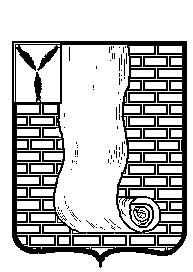  АДМИНИСТРАЦИЯКРАСНОАРМЕЙСКОГО МУНИЦИПАЛЬНОГО РАЙОНА САРАТОВСКОЙ ОБЛАСТИПОСТАНОВЛЕНИЕО внесении изменений в муниципальную  программу «Развитие сельского хозяйства и регулирования рынков сельскохозяйственной продукции, сырья и продовольствия в Красноармейском районе» на 2013-2020 годыВ соответствии с Уставом Красноармейского муниципального района, в порядке уточнения, администрация Красноармейского муниципального района ПОСТАНОВЛЯЕТ:1. Внести изменения в муниципальную программу «Развитие сельского хозяйства и регулирования рынков сельскохозяйственной продукции, сырья и продовольствия в Красноармейском районе» на 2013-2020 годы», утвержденную постановлением администрации Красноармейского муниципального района Саратовской области от 10.07.2013г. № 706 (с изменениями от 18.11.2013г. № 1086, 30.01.2014г. № 142, 21.09.2015г. № 843, 07.04.2016г. № 230, 05.09.2016г. № 583, 08.05.2018г. № 291, 31.01.2019г. № 67; 05.11.2019г. № 852), следующие изменения:- таблицу 17 «Объемы и источники финансирования мероприятий Подпрограммы в 2018-2020 годах» пункта 7 Подпрограммы «Устойчивое развитие сельских территорий Красноармейского района Саратовской области на 2018-2020 годы» изложить в новой редакции согласно приложению;2. Организационному - контрольному отделу администрации Красноармейского муниципального района Саратовской области опубликовать настоящее постановление, путем размещения на официальном сайте администрации Красноармейского муниципального района Саратовской области в информационно телекоммуникационной сети «Интернет»;3. Настоящее постановление вступает в силу со дня его официального опубликования (обнародования);4. Контроль за исполнением настоящего постановления возложить на первого заместителя главы администрации Красноармейского муниципального района.Глава Красноармейского муниципального района                                                                       А.В. ПетаевПриложение к постановлению администрацииКрасноармейскогомуниципального района от 05.12.2019г. № 954Объемы и источники финансирования мероприятий Подпрограммы в 2018-2020 годахот05 декабря 2019г.№954от05 декабря 2019г.№954г. Красноармейск№ п/пНаименование мероприятия 
ПодпрограммыОбъемы и источники финансированияОбъемы и источники финансированияОбъемы и источники финансированияОбъемы и источники финансированияОбъемы и источники финансирования№ п/пНаименование мероприятия 
ПодпрограммыИсточник финансированияОбъемы финансирования (млн. руб.)Объемы финансирования (млн. руб.)Объемы финансирования (млн. руб.)Объемы финансирования (млн. руб.)№ п/пНаименование мероприятия 
ПодпрограммыИсточник финансированияВсегов т.ч. по годам реализации Подпрограммыв т.ч. по годам реализации Подпрограммыв т.ч. по годам реализации Подпрограммы№ п/пНаименование мероприятия 
ПодпрограммыИсточник финансированияВсего20182019202012345671,0Строительство (приобретение) жилья для граждан, проживающих в сельских населенных пунктах Муниципального района,– всего
в том числе в разрезе сельских населенных пунктах:Объем финансирования – всего,                        в том числе за счет средств:58,26315,95919,25723,047Строительство (приобретение) жилья для граждан, проживающих в сельских населенных пунктах Муниципального района,– всего
в том числе в разрезе сельских населенных пунктах:- федеральный бюджет17,4794,7885,7776,914Строительство (приобретение) жилья для граждан, проживающих в сельских населенных пунктах Муниципального района,– всего
в том числе в разрезе сельских населенных пунктах:- региональный бюджет23,3056,3837,7039,219Строительство (приобретение) жилья для граждан, проживающих в сельских населенных пунктах Муниципального района,– всего
в том числе в разрезе сельских населенных пунктах:- районный бюджет0000Строительство (приобретение) жилья для граждан, проживающих в сельских населенных пунктах Муниципального района,– всего
в том числе в разрезе сельских населенных пунктах:- внебюджетные источники17,4794,7885,7776,9142,0Строительство (приобретение) жилья  в сельских населенных пунктах Муниципального района для молодых семей и молодых специалистов– всего
в том числе в разрезе сельских населенных пунктах:Объем финансирования – всего,                        в том числе за счет средств:32,76738,80910,85213,1063Строительство (приобретение) жилья  в сельских населенных пунктах Муниципального района для молодых семей и молодых специалистов– всего
в том числе в разрезе сельских населенных пунктах:- федеральный бюджет9,8292,6423,2553,932Строительство (приобретение) жилья  в сельских населенных пунктах Муниципального района для молодых семей и молодых специалистов– всего
в том числе в разрезе сельских населенных пунктах:- региональный бюджет13,10733,5244,3415,2423Строительство (приобретение) жилья  в сельских населенных пунктах Муниципального района для молодых семей и молодых специалистов– всего
в том числе в разрезе сельских населенных пунктах:- районный бюджет0000Строительство (приобретение) жилья  в сельских населенных пунктах Муниципального района для молодых семей и молодых специалистов– всего
в том числе в разрезе сельских населенных пунктах:- внебюджетные источники9,8312,6433,2563,9323,0Строительство локальных сетей водоснабжения – всего, в том числе в разрезе сельских населенных пунктах:Объем финансирования – всего,                  в том числе за счет средств:26,538,019,019,51Строительство локальных сетей водоснабжения – всего, в том числе в разрезе сельских населенных пунктах:- федеральный бюджет9333Строительство локальных сетей водоснабжения – всего, в том числе в разрезе сельских населенных пунктах:- региональный бюджет12444Строительство локальных сетей водоснабжения – всего, в том числе в разрезе сельских населенных пунктах:- районный бюджет0000Строительство локальных сетей водоснабжения – всего, в том числе в разрезе сельских населенных пунктах:- внебюджетные источники0,030,010,010,013,1Проектные работы- районный бюджет5,5122,54,0Строительство распределительных сетей газопровода - всего,
в том числе в разрезе сельских населенных пунктах:Объем финансирования – всего,                          в том числе за счет средств:10,2133,03,4130,64,0Строительство распределительных сетей газопровода - всего,
в том числе в разрезе сельских населенных пунктах:- федеральный бюджет3,50703,0070,54,0Строительство распределительных сетей газопровода - всего,
в том числе в разрезе сельских населенных пунктах:- региональный бюджет0,47200,3720,14,0Строительство распределительных сетей газопровода - всего,
в том числе в разрезе сельских населенных пунктах:- районный бюджет0,03400,03404,0Строительство распределительных сетей газопровода - всего,
в том числе в разрезе сельских населенных пунктах:- внебюджетные источники1,701,704.1Проектные работы (в том числе затраты на прохождение экспертизы проектно-сметной документации)- районный бюджет4,53,0003,0001,5Итого по всем мероприятиям ПодпрограммыОбъем финансирования – всего,в том числе за счет средств:127,773330,96936,76732,057Итого по всем мероприятиям Подпрограммы- федеральный бюджет39,81510,4315,03914,346Итого по всем мероприятиям Подпрограммы- региональный бюджет48,884313,90716,03918,5613Итого по всем мероприятиям Подпрограммы- районный бюджет0,03441,851Итого по всем мероприятиям Подпрограммы- внебюджетные источники29,047,44110,74310,856